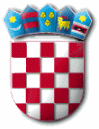 KLASA: 944-01/17-02/5URBROJ:2142-02-03/2-17-3Punat, 19. srpnja 2017. godine   	Na temelju članka 5. Odluke o uvjetima, načinu i postupku raspolaganja nekretninama u vlasništvu Općine Punat ("Službene novine Primorsko – goranske županije" broj 21/16, 27/16 i 11/17) i Zaključka Općinskog vijeća Općine Punat KLASA:021-05/17-01/6, URBROJ:2142-02-01-17-6 od 11. srpnja 2017. godine objavljuje se NATJEČAJza prodaju nekretnine u vlasništvu Općine PunatProdaje se nekretnina u vlasništvu Općine Punat:z.č. 4571/2, pašnjak površine 241 m², upisana u zk.ul. 3204 k.o. PunatNavedena nekretnina prodaje se po početnoj cijeni od 966,80 kn/m².Opći uvjeti natječaja:Ponuda mora sadržavati:osnovne podatke o ponuditelju (ime i prezime, prebivalište za fizičke osobe/naziv tvrtke i sjedište pravne osobe, preslika osobne iskaznice ili podatke o registraciji za pravne osobe, OIB),oznaku nekretnine (broj katastarske čestice, zk.ul.,katastarska općina) broj računa ponuditelja za povrat jamstvenog pologa.Pravo sudjelovanja na Natječaju imaju sve pravne i fizičke osobe koje ispunjavaju uvjete za sudjelovanje na Natječaju.Ponuditelji koji se natječu, moraju po svim osnovama imati podmirene dospjele obveze prema Općini Punat do trenutka otvaranja ponuda.Ponuđeni iznos cijene nekretnine ne može biti manji od iznosa navedenog u natječaju.Mjerilo za odabir najpovoljnije ponude je najviši ponuđeni iznos cijene. Ponuditelji su dužni uplatiti jamstveni polog u visini od 10% od početne (natječajne) cijene u korist Proračuna Općine Punat na račun IBAN HR8724020061836000009 s pozivom na broj  68 7757 - OIB, s naznakom "Polog za sudjelovanje na natječaju za kupnju nekretnine".Uplaćeni polog uračunat će se najpovoljnijem ponuditelju u prodajnu cijenu. Ponuditelju koji ne uspije u natječaju uplaćeni polog vratiti će se u roku od 15 (petnaest) dana od dana donošenja odluke o odabiru. Najbolji ponuditelj iznos ponuđene cijene obvezan je uplatiti u korist Proračuna Općine Punat na račun broj IBAN HR8724020061836000009 s pozivom na broj 68 7757  - OIB,  odjednom u roku od 15 (petnaest) dana od dana primitka odluke o izbora najboljeg ponuditelja.Najbolji ponuditelj obvezan je pristupiti sklapanju ugovora o kupoprodaji u roku od 15 (petnaest) dana od dana primitka odluke o izboru najboljeg ponuditelja.Ukoliko najbolji ponuditelj odustane od ponude, odnosno ne pristupi sklapanju ugovora ili ne uplati ponuđeni iznos u roku od 15 (petnaest) dana od dana izbora najboljeg ponuditelja, uplaćeni polog mu se neće vratiti. U slučaju da najbolji ponuditelj odustane od ponude, najpovoljnijim ponuditeljem, u smislu ovog natječaja postaje ponuditelj koji je na natječaju ponudio sljedeći po visini iznos cijene, uz uvjet da prihvati najvišu ponuđenu cijenu prvog ponuditelja.Ponuditelj za nekretninu plaća trošak objave natječaj, trošak procjene nekretnine u iznosu od 2.500,00 kn (dvijetisućepetstokuna), a dokaz o uplati troškova preduvjet je zaključenju ugovora o kupoprodaji nekretnine. Troškove poreza na promet nekretnina, ovjere potpisa i prijenosa vlasništva snosi kupac. Ponude se dostavljaju u zatvorenoj omotnici s naznakom:«Ponuda za kupnju nekretnine po natječaju – NE OTVARATI»na adresu:OPĆINA PUNATNovi put 251521 PunatPonude se predaju neposredno na urudžbeni zapisnik ili putem pošte preporučenom pošiljkom, a krajnji rok za dostavu ponuda je 10 (deseti) dan od dana objave obavijesti o natječaju u „Novom listu“ do 15,00 sati neovisno o načinu dostave. Obavijest o raspisanom natječaju objavit će se u „Novom listu“ dana  19. srpnja 2017. godine. Ponude koje pristignu nakon 15,00 sati 31. srpnja 2017. godine bez obzira na način dostave smatraju se zakašnjelima.Izbor ponuda obavit će se 3. kolovoza 2017. godine u 12:00 sati u prostorijama Općine Punat. Nepotpune ponude i ponude podnesene izvan utvrđenog roka neće se razmatrati.Općina Punat zadržava pravo ne izabrati niti jednu ponudu, odnosno poništiti natječaj u cijelosti u svako doba bez obrazloženja.   OPĆINSKI NAČELNIK          Marinko Žic,v.r.R E P U B L I K A   H R V A T S K APRIMORSKO – GORANSKA ŽUPANIJAOPĆINA PUNATOPĆINSKI NAČELNIK